IEEE P802.11
Wireless LANsThe baseline is D1.04.Suggested resolutionTGbc editor: please add the following definitions:3.2 Definitions specific to IEEE 802.11enhanced broadcast services (EBCS) Data frame: a Data frame used to carry an EBCS traffic stream. [1149, 1415]TGbc editor: please add the following subclauses at the end of clause 5.1.5:5.1.5 MAC data service architecture5.1.5.1 General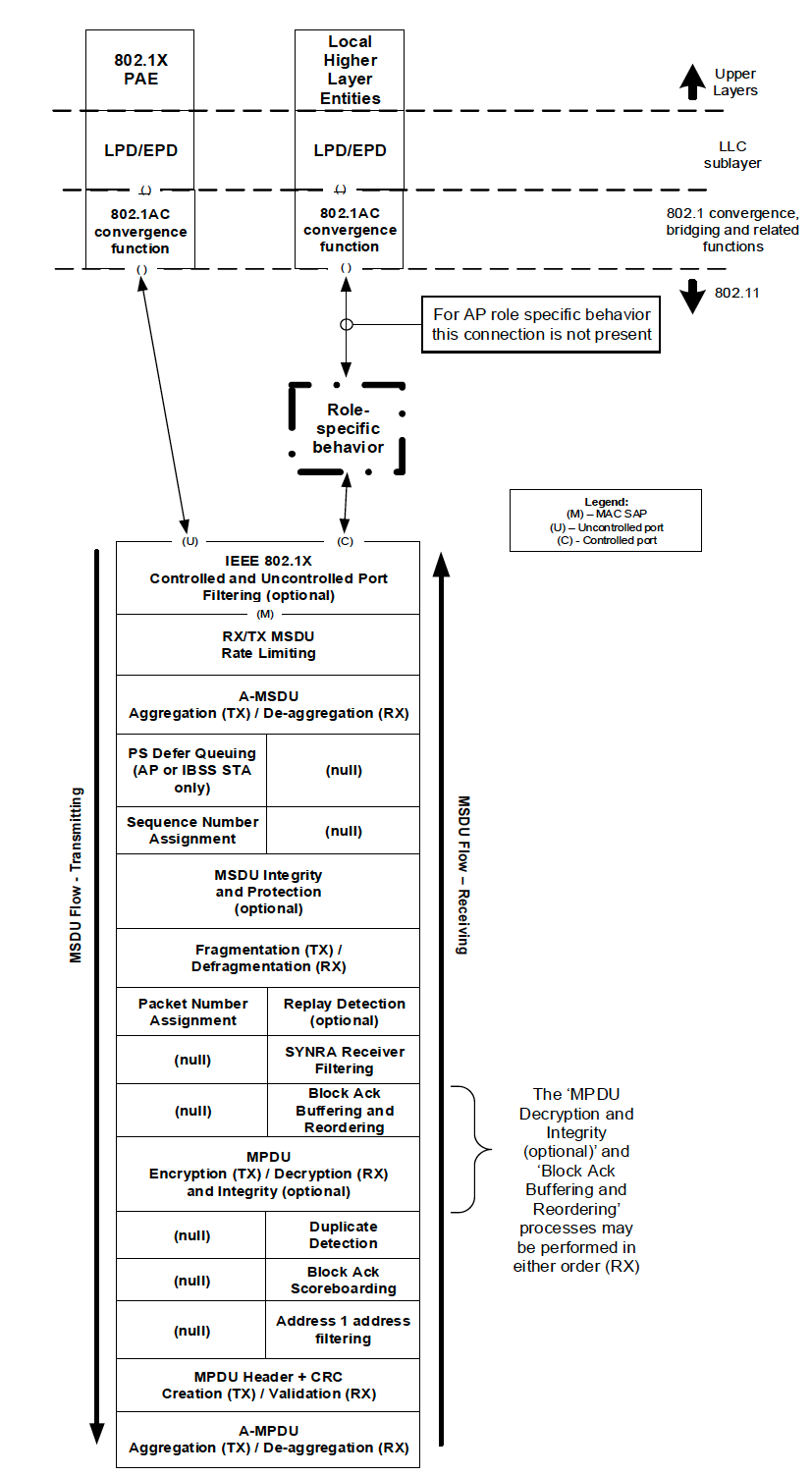 Figure 5-1---MAC data plane architectureNOTE---EBCS UL is a Management frame and this figure does not apply. [1409]5.1.5.2 Non-GLK non-AP roleThe MAC data plane architecture of a non-GLK non-AP STA is completed by replacing the role-specific behavior block with that shown in Figure 5-3 (Role-specific behavior block for a non-GLK non-AP STA).The function of this block in a non-AP STA is to perform destination address filtering as described in 10.2.8(MAC data service).In the context of EBCS, the EBCS filter strips the EBCS content ID. [1409]NOTE—In implementations, the DA address filtering function may be done “lower in the stack.” It is shown in the rolespecific behavior block location for simplicity, and any implementation choice needs to provide equivalent behavior.NOTE—An EBCS traffic stream passes through the IEEE 802.1X Controlled Port even if this is blocked (e.g. because the STA is not associated) (see 11.55.2.3 (EBCS DL operation at an EBCS receiver)). [1409]5.1.5.3 Non-GLK AP roleIn a non-GLK AP, the MAC data plane architecture includes distribution system access in its role-specific behavior block, as shown in Figure 5-4 (Role-specific behavior block for a non-GLK AP). This block provides access to the DS for associated non-AP STAs as described in 4.5.2.1 (Distribution).In the context of EBCS, an EBCS traffic stream mapper, located at the entry of the DS, assigns the EBCS content ID for frames of EBCS traffic stream according to the configuration. [1409]NOTE—This behavior block indicates that there is no access through the controlled port to or from the local upperlayers (the LLC sublayer) at an AP. Any such access is logically achieved in the architecture via transition of the DS and Portal to an integrated LAN. In actual implementations, this is likely to be optimized, and Data frames appear to be delivered directly to one or more local LLC sublayer entities on the same physical device as the AP. Such optimization is effectively distributing the functions of the DS and Portal, and it is the responsibility of the implementation to ensure the logical behavior of these entities is maintained.NOTE—The EBCS traffic might originate from another STA in the ESS, or from a device outside the ESS, through a portal. [1409]5.2.3 MA-UNITDATA.request [1409]5.2.3.2 Semantics of the service primitiveTGbc editor: please modify the parameter of MA-UNITDATA.request as follows:The parameters of the primitive are as follows:MA-UNITDATA.request(	source address,	destination address,	routing information,	data,	priority,	drop eligible,	service class,	station vector,	MSDU format,	EBCS content ID	)TGbc editor: please insert the following paragraph at the end of clause 5.2.3.2:The EBCS content ID parameter allows different EBCS traffic streams with the same destination address parameter to be distinguished. If the MSDU does not carry part of an EBCS traffic stream, the EBCS content ID parameter is null.9.2.4 Frame fields9.2.4.1 Frame Control field9.2.4.1.3 Type and Subtype subfieldsTGbc editor: please add the following line to Table 9-1:Table 9-1--- Valid type and subtype combinations [1409, 1149, 1415]9.3.2 Data frames9.3.2.1 Format of Data frames9.3.2.1.4 The frame bodyTGbc editor: please add the following sentence to the third paragraph:For Data frames of subtype Null, QoS Null, QoS CF-Ack, QoS CF-Poll, and QoS CF-Ack +CF-Poll, the Frame Body field is null (i.e., has a length of 0 octets); these subtypes are used for MAC control purposes. For Data frames of subtype Data, the Frame Body field contains all of, or a fragment of, an MSDU after any encapsulation for security. For Data frames of subtypes QoS Data, QoS Data +CF-Ack, QoS Data +CF-Poll, and QoS Data +CF-Ack +CF-Poll, the Frame Body field contains an MSDU (or fragment thereof) or A-MSDU after any encapsulation for security. For Data frames of subtype QoS Data that are transmitted by a mesh STA, the Frame Body field also contains a Mesh Control field, as described in 9.2.4.8.3 (Mesh Control field). For Data frames of subtype EBCS Data, the Frame Body field contains an MSDU (or fragment thereof) or A-MSDU and overhead for authentication in case of PKFA or HCFA, as described in 12.13.2.3 (PKFA MPDU generation) or12.13.3.3 (HCFA MPDU generation) respectively, in case of HLSA the Frame Body field contains an MSDU (or fragment thereof) or A-MSDU. [1409, 1149, 1415]9.3.3 Management frames9.3.3.2 Beacon frame format [1005]TGbc editor: please insert the following line before “Vendor Specific” in Table 9-32 and align Order:Table 9-32---Beacon frame body9.4.2 Elements9.4.2.1 General [1005]TGbc editor: please insert the following line in Table 9-92 and align Element ID Extension:Table 9-92---Element IDsTGbc editor: please insert the following subclause at the end of clause 9.4.2:9.4.2.297 EBCS TIM element [1005]The EBCS TIM element is used to signal the availability of EBCS traffic stream frames. The format of this element is shown in Figure 9-xx (EBCS TIM element format).Figure 9-xx---EBCS TIM element formatThe Element ID, Length and Element ID Extension fields are defined in 9.4.2.1 (General).The format of the Content ID Bitmap Control field is shown in Figure 9-yy (Bitmap Control field format).Figure 9-yy---Content ID Bitmap Control field formatThe EBCS traffic indication virtual bitmap, maintained by the AP or the mesh STA that generates an EBCS TIM, consists of 256 bits, and it is organized into 8 octets such that bit number  in the bitmap corresponds to bit number  in octet number  where the low order bit of each octet is bit number 0, and the high order bit is bit number 7. A bit value 1 means the corresponding EBCS traffic stream is buffered at the AP.The EBCS DTIM Count field indicates how many Beacon frames (including the current frame) appear before the next EBCS DTIM. An EBCS DTIM count of 0 indicates that the current EBCS TIM is an EBCS DTIM.The EBCS DTIM Period field indicates the number of beacon intervals or short beacon intervals between successive EBCS DTIMs. If all EBCS TIMs are EBCS DTIMs, the EBCS DTIM Period field has the value 1. The EBCS DTIM Period value 0 is reserved. The EBCS DTIM Period field is set to dot11EBCSDTIMPeriod.If the Bitmap Mode subfield value is 0, the Bitmap Offset subfield is set to 0 and the Content ID Bitmap field contains the Content ID (see 11.100.2.x (Content stream configuration)) of the EBCS traffic stream that is buffered at the AP in each octet.If the Bitmap Mode subfield value is 1, the Bitmap Offset subfield is set to the starting octet number of the Content ID Bitmap field. If a bit is not included in the Content ID Bitmap field, the corresponding EBCS traffic stream is not buffered at the AP.If no EBCS traffic stream are buffered at the AP, the Bitmap Mode field is set to 1 and the length of the Content ID Bitmap field is 0.When dot11MultiBSSIDImplemented is true and the Nontransmitted BSSID provides EBCS DL, this element is included in the Nontransmitted BSSID Profile subelement.9.4.5 Access network query protocol (ANQP) elements9.4.5.30 Enhanced Broadcast Services ANQP-elementTGbc editor: please modify the Figure 9-839b as follows:Figure 9-839b---Enhanced Broadcast Service Tuple field formatTGbc editor: please modify the Figure 9-839c as follows:Figure 9-839c---Control field formatTGbc editor: please remove the following paragraphs at P32L7-12:The Content Address Present subfield is set to 1 by a STA to indicate that the Enhanced Broadcast Services Tuple field contains Content Address Type and Content Address fields. This subfield is set to 0 to indicate that there are no Content Address Type and Content Address fields.The Title Present subfield is set to 1 by a STA to indicate that the Enhanced Broadcast Services Tuple field contains a Title Length field and a Title field. This subfield is set to 0 to indicate that there are no Title Length and Title fields.TGbc editor: please insert the following paragraphs after P34L28:The PHY Type subfield indicates the PHY type of the EBCS Data frames of the content stream. The PHY type is encoded as shown in Table 9-340d (PHY Type subfield).Table 9-840d---PHY Type subfieldThe TX Rate subfield indicates the transmission rate of the EBCS Data frames of the content stream.The format of the TX Rate subfield for DSSS, HR/DSSS, OFDM or ERP is shown in Figure 9-839d (DSSS / HR/DSSS / OFDM / ERP TX Rate subfield format).Figure 9-839d--- DSSS / HR/DSSS / OFDM / ERP TX Rate subfield formatThe Data Rate subfield indicates the transmission rate multiplied by 2 in unit of Mbps.The format of the TX Rate subfield for HT is shown in Figure 9-839e (HT TX Rate subfield format).Figure 9-839e--- HT TX Rate subfield formatThe MCS subfield indicates the HT MCS Index.The format of the Flags subfield is shown in Figure 9-839f (Flags subfield format).Figure 9-839f--- Flags subfield formatThe 40MHz subfield is set to 1 when the channel bandwidth is 40MHz. Otherwise, the subfield is set to 0.The Short GI subfield is set to 1 when short GI is used. Otherwise, the subfield is set to 0.The format of the TX Rate subfield for DMG is shown in Figure 9-839g (HT TX Rate subfield format).Figure 9-839g--- DMG TX Rate subfield formatThe format of the DMG MCS subfield is shown in Figure 9-839h (DMG MCS subfield format).Figure 9-839h--- DMG MCS subfield formatThe MCS Index subfield indicates the DMG MCS index. The DMG MCS index 9.1, 12.1, 12.2, 12.3, 12.4, 12.5 and 12.6 are mapped to 32, 33, 34, 35, 36, 37 and 38 respectively.The PSK Applied subfield is set to 1 when π/2-8-PSK is applied. Otherwise, the subfield is set to 0.The format of the TX Rate subfield for VHT is shown in Figure 9-839i (VHT TX Rate subfield format).Figure 9-839i--- VHT TX Rate subfield formatThe format of the VHT MCS subfield is shown in Figure 9-839j (VHT MCS subfield format).Figure 9-839j--- VHT MCS subfield formatThe MCS Index subfield indicates the VHT MCS index.The Channel Bandwidth subfield value is encoded as shown in Table 9-840e (Channel Bandwidth subfield).Table 9-840e---Channel Bandwidth subfieldThe Nss subfield value indicates the NSS-1.The STBC subfield is set to 1 when the STBC is used. Otherwise, the subfield is set to 0.The Short GI subfield is set to 1 when short GI is used. Otherwise, the subfield is set to 0.The format of the TX Rate subfield for TVHT is shown in Figure 9-839k (TVHT TX Rate subfield format).Figure 9-839k--- TVHT TX Rate subfield formatThe format of the TVHT MCS subfield is shown in Figure 9-839l (TVHT MCS subfield format).Figure 9-839l--- TVHT MCS subfield formatThe MCS Index subfield indicates the TVHT MCS index.The Mode subfield value is encoded as shown in Table 9-840f (Mode subfield).Table 9-840f---Mode subfieldThe Nss subfield value indicates the NSS-1.The STBC subfield is set to 1 when the STBC is enabled. Otherwise, the subfield is set to 0.The Short GI subfield is set to 1 when short GI is used. Otherwise, the subfield is set to 0.The format of the TX Rate subfield for S1G is shown in Figure 9-839m (S1G TX Rate subfield format).Figure 9-839m--- S1G TX Rate subfield formatThe format of the S1G MCS subfield is shown in Figure 9-839n (S1G MCS subfield format).Figure 9-839n--- S1G MCS subfield formatThe MCS Index subfield indicates the S1G MCS index.The Channel Bandwidth subfield value is encoded as shown in Table 9-840g (Channel Bandwidth subfield).Table 9-840g---Channel Bandwidth subfieldThe Nss subfield value indicates the NSS-1.The STBC subfield is set to 1 when the STBC is enabled. Otherwise, the subfield is set to 0.The Short GI subfield is set to 1 when short GI is used. Otherwise, the subfield is set to 0.The format of the TX Rate subfield for CDMG is shown in Figure 9-839o (CDMG TX Rate subfield format).Figure 9-839o--- CDMG TX Rate subfield formatThe CDMG MCS subfield indicates the CDMG MCS index.The format of the TX Rate subfield for CMMG is shown in Figure 9-839p (CMMG TX Rate subfield format).Figure 9-839p--- CMMG TX Rate subfield formatThe format of the CMMG MCS subfield is shown in Figure 9-839q (CMMG MCS subfield format).Figure 9-839q--- CMMG MCS subfield formatThe MCS Index subfield indicates the CMMG MCS index.The 1080MHz subfield is set to 1 when the channel bandwidth is 1080MHz. Otherwise, the subfield is set to 0.The STBC subfield is set to 1 when the STBC is enabled. Otherwise, the subfield is set to 0.The format of the TX Rate subfield for HE is shown in Figure 9-839r (HE TX Rate subfield format).Figure 9-839r--- HE TX Rate subfield formatThe format of the HE MCS subfield is shown in Figure 9-839s (HE MCS subfield format).Figure 9-839s--- HE MCS subfield formatThe MCS Index subfield indicates the HE MCS index.The Channel Bandwidth subfield value is encoded as shown in Table 9-840e (Channel Bandwidth subfield).The Nss subfield value indicates the NSS-1.The STBC subfield is set to 1 when the STBC is used. Otherwise, the subfield is set to 0.The GI subfield value is encoded as shown in Table 9-840h (GI subfield).Table 9-840h---GI subfieldThe format of the TX Rate subfield for EDMG is shown in Figure 9-839t (EDMG TX Rate subfield format).Figure 9-839t--- EDMG TX Rate subfield formatThe format of the EDMG MCS subfield is shown in Figure 9-839u (EDMG MCS subfield format).Figure 9-839u--- EDMG MCS subfield formatThe MCS Index subfield indicates the EDMG MCS index.The Nss subfield value indicates the NSS-1.The Modulation subfield is set to 1 when EDMG OFDM mode is used. Otherwise, the subfield is set to 0.The DCM BPSK subfield is set to 1 when DCM π/2-BPSK is applied. Otherwise, the subfield is set to 0.The Phase Hopping subfield is set to 1 when phase hopping modulation is applied. Otherwise, the subfield is set to 0.The Open Loop PC subfield is set to 1 when open loop precoding is applied. Otherwise, the subfield is set to 0.The GI subfield value is encoded as shown in Table 9-840i (GI subfield).Table 9-840i---GI subfieldThe Channel Configuration subfield indicates the channel configuration number.TGbc editor: please move the description about the TimeTo Termination subfield and the Next Tx Schedule subfield at P32L24-P33L5 to the end of this subclause (after the TX Rate subfield).TGbc editor: please insert the following paragraph at the end of clause 10.2.7:10.2.7 MAC data service [1409]In an AP, if the EBCS content ID parameter of the MA-UNITDATA.request primitive is not null, the MSDU shall be encoded according to the EBCS content ID as described in 11.55.2.2 (EBCS DL operation at an EBCS AP).TGbc editor: please modify the following clause:10.6.5.3 Rate selection for EBCS frames [1409]The transmission rate for EBCS Info frames, and EBCS UL frames, and EBCS Data frames is determined from dot11EBCSInfoTxRate and dot11EBCSDataTxRate respectively, if FMS or GCR is not used,. The transmission rate for EBCS Data frames is determined from dot11EBCSContentList, if neither FMS nor GCR is used. oOtherwise follow clause 10.6.5.4 (Rate selection for other group addressed Data and Management frames) and 10.6.5.6 (Rate selection for Data frames sent within an FMS stream).TGbc editor: please change clause 11.3.3 as follows:11.3.3 Frame filtering based on STA stateThe frame classes are defined as follows:Class 1 frames3) Data frames	    i)	Data frames between IBSS STAs      ii)	Data frames within PBSS      iii)	EBCS Data frames [1409, 1149, 1415]TGbc editor: please change clause 11.55.2 as follows:11.55.2 EBCS DL procedures11.55.2.1 GeneralThe EBCS DL uses three types of frame authentication mechanisms as follows:• PKFA (12.13.2 Public Key Frame Authentication)• HCFA (12.13.3 Hash Chain Frame Authentication)• HLSA (12.13.4 No frame authentication with mandatory higher layer source authentication)EBCS DL uses both EBCS Info frames and EBCS Data frames.In addition to these frames, Management frames are optionally used.The frame sequence for a non-AP STA without association is shown in Figure 11-61f (EBCS DL frame sequence for a non-AP STA without association). The frame sequence for a non-AP STA with association is shown in Figure 11-61g (EBCS DL frame sequence for a non-AP STA with association).The EBCS DL allows an EBCS AP to distribute multicast contents to both associated and unassociated EBCS receivers with data origin authenticity. [1001 1413 1530 1629 1578 1618]11.55.2.2 EBCS DL capability indications [1001 1413 1530 1629 1578 1618]The EBCS AP shall include the EBCS Capability element (9.4.2.300 EBCS Parameters element) in Beacon and Probe Response frames. The EBCS Capability element indicates the next EBCS Info transmission time in units of Beacon Interval. The EBCS Info frame is transmitted immediately after the indicated beacon.11.55.2.3 Content stream configuration [1001 1413 1530 1629 1578 1618]The EBCS traffic streams are specified in dot11EBCSContentList. The content ID shall be unique within the BSS and shall not be changed in the lifetime of the content stream.11.55.2.2 EBCS DL operation at an EBCS AP [1001 1413 1530 1629 1578 1618]EBCS DL is enabled in an EBCS AP with the length of the dot11EBCSContentList greater than 0. The EBCS traffic streams to be transmitted are specified in dot11EBCSContentList. The EBCS traffic streams are handled completely different from other traffic. The EBCS content ID shall be assigned by the EBCS traffic stream mapper that locates at the portal to be able to identify the content. The EBCS traffic stream mapper shall be configured according to the EBCS content list. The content ID shall be unique to the AP certificate. [1409]An EBCS AP shall advertise the capabilities of the EBCS in the EBCS Support field in the Extended Capabilities element in Beacon frames and Probe Response frames. An EBCS AP that is enabled EBCS DL shall transmit EBCS Info frames periodically in the interval that is specified by the dot11EBCSInfoInterval, at the transmission rate that is specified by the dot11EBCSInfoTxRate. An EBCS AP shall advertise the next EBCS Info frame transmission timing in the EBCS Info Frame TX Countdown field in the EBCS Parameters element (9.6.2.296 EBCS Parameters element) [1029] and shall not signal the EBCS Info frame in the TIM element in Beacon frames and Probe Response frames. [1030, 1290, 1293, 1031, 1005] The EBCS Info frame shall be transmitted among the set of group addressed frames transmitted immediately after the Beacon frame identified by the EBCS Parameters element. [1291, 1292, 1031, 1029] Details of the EBCS Info frame generation is described in 11.55.2.4 (EBCS Info frame generation and usage).In the MAC, MSDUs with non-null EBCS content ID in the MA-UNITDATA.request shall bypass IEEE 802.1X filtering. The EBCS filter affiliated with the AP (see Figure 5-1 (MAC data plane architecture)) that shall be configured according to the dot11EBCSContentList shall filter the MSDU by the destination address and the EBCS content ID in the MA-UNITDATA.request. If the EBCS content ID is not null, and the destination address and the EBCS content ID are specified in the dot11EBCSContentList, the EBCS filter shall pass the MSDU. If the EBCS content ID is not null, and the destination address or the EBCS content ID is not specified in the dot11EBCSContentList, the EBCS filter shall discard the MSDU. If the EBCS content ID is null, the EBCS filter shall pass the MSDU as non-EBCS traffic. The MSDU with non-null EBCS content ID shall use one of the following three frame authentication mechanisms. [1409]The EBCS DL uses three types of frame authentication mechanism as follows: [1409]PKFA (12.13.2 Public Key Frame Authentication)HCFA (12.13.3 Hash Chain Frame Authentication)HLSA (12.13.4 No frame authentication with mandatory higher layer source authentication)EBCS DL uses both EBCS Info frames and EBCS Data frames.In addition to these frames, Management frames are optionally used.The frame sequence for a non-AP STA without association is shown in Figure 11-bc1 (EBCS DL frame sequence for a non-AP STA without association). The frame sequence for a non-AP STA with association is shown in Figure 11-bc2 (EBCS DL frame sequence for a non-AP STA with association). [1287 1128 1579 1619 1286 1150 1580 1289 1288]The EBCS traffic streams are carried by EBCS Data frames. The Type and Subtype subfield in the Frame Control field of the EBCS Data frames shall be set to EBCS Data. [1409]NOTE—The DA that is a group address is assigned by the origin server according to the HLP destination address, and the AP uses it as the RA. [1416, 1005]The EBCS AP generates PHY-TXSTART.request with the transmission rate information that is specified by the dot11EBCSContentList for each MPDU according to the EBCS content ID. [1409]An EBCS AP shall signal buffered EBCS Data frames via the EBCS TIM element (see 9.4.2.x (EBCS TIM element)) instead of the TIM element. [1005]NOTE—The TIM element has only 1 bit for signaling buffered group addressed frames and so cannot differentiate between different streams of traffic. If an EBCS AP were to use the TIM element, an associated non-AP STA that does not subscribe to any EBCS traffic stream would stay awake for the EBCS traffic streams. This would cause unnecessary power consumption at the STA. Similarly, using a TIM element would cause an unassociated non-AP STA that subscribes to an EBCS traffic stream to stay awake for any non-EBCS group addressed traffic. [1005]The frame sequence of the EBCS DL is shown in Figure 11-bc1 (EBCS DL frame sequence). [1287 1128 1579 1619 1286 1150 1580 1289 1288]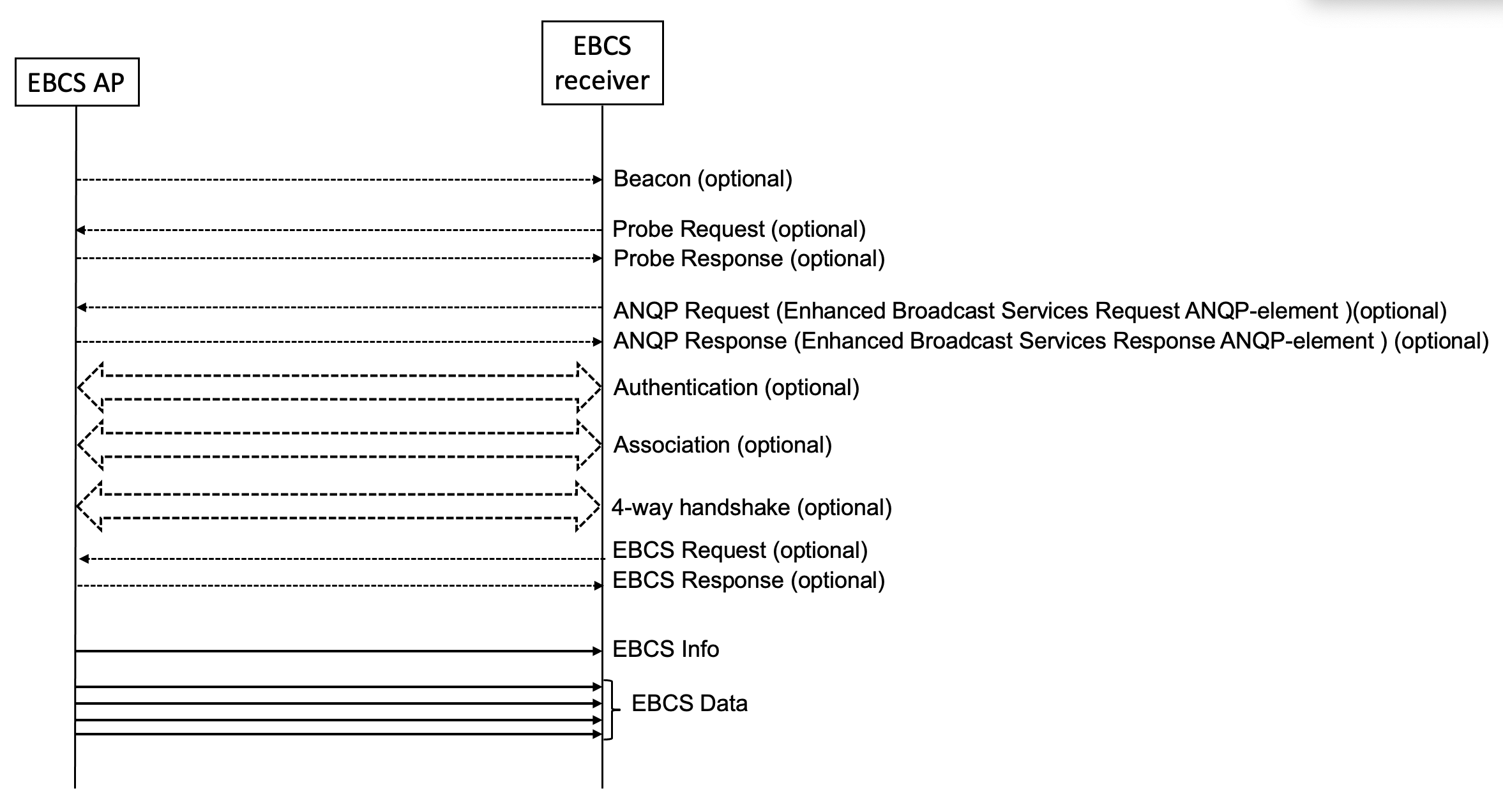 	(TGbc Editor: please replace Figure 11-bc1 as shown above.) [1287 1128 1579 1619 1286 1150 1580 1289 1288]Figure 11-bc1 EBCS DL frame sequence for a non-AP STA without association [1287 1128 1579 1619 1286 1150 1580 1289 1288]		(TGbc editor: please remove Figure 11-bc2) [1287 1128 1579 1619 1286 1150 1580 1289 1288]Figure 11-bc2 EBCS DL frame sequence for a non-AP STA with association [1287 1128 1579 1619 1286 1150 1580 1289 1288]11.55.2.3 EBCS DL operation at an EBCS receiver [1001 1413 1530 1629 1578 1618]An EBCS receiver finds an EBCS capable AP by receiving Beacon, Probe Response, EBCS Info frame or by Enhanced Broadcast Services ANQP-element. To validate the source of an EBCS traffic stream, an EBCS receiver shall use the content of received EBCS Info frames. An EBCS receiver is able to know when the next EBCS Info frame is transmitted by the EBCS Parameters element in Beacon frames and Probe Response frames. [1029] An EBCS receiver may select the EBCS traffic streams to receive and consume. Details of the usage of the EBCS Info frame is described in 11.55.2.4 (EBCS Info frame generation and usage).The SME of an EBCS receiver obtains EBCS content list from the EBCS Info frame or Enhanced Broadcast Services ANQP-element. The SME selects one or more EBCS contents to receive and set dot11GroupAddressesTable. If the HLP destination address is IPv4 address or IPv6 address, the DA is assumed to be mapped according to IETF RFC 1112 and IETF RFC 2464 respectively. [1409]An EBCS receiver shall authenticate all EBCS Info frames and EBCS Data frames by the authentication mechanism specified in the EBCS Info Authentication Algorithm subfield in the EBCS Info Control field for the EBCS Info frame and the Content Authentication Algorithm subfield in the Content Information field for the EBCS Data frames, in the EBCS Info frame. Details of the frame authentication are described in 12.13 (Frame authentication for EBCS).Authenticated MSDUs shall be forwarded to the higher layer via the EBCS filter. The EBCS filter shall be configured by the SME to filter out the undesired MSDUs if they have the corresponding source address and the corresponding EBCS content ID. An EBCS traffic stream shall pass through the IEEE 802.1X Controlled Port even if the IEEE 802.1X Controlled Port is blocked (e.g. because the STA is not associated). [1409]If an EBCS receiver receives an EBCS traffic stream that is transmitted from multiple APs with the same AP certificate and the same content ID, the EBCS may forward the EBCS traffic stream received from multiple APs to the higher layer. [1002, 1003, 1004]11.55.2.4 EBCS Info frame generation and usageThe EBCS Info frame is transmitted periodically every dot11EBCSInfoInterval beacon periods. (For the APs in a multiple BSSID set, only the AP corresponding to the EBCS DL enabled BSSID may transmit an EBCS Info frame; other APs corresponding to EBCS DL disabled BSSIDs shall not transmit an EBCS Info frame. [1032, 1294] The RA of the EBCS Info frame shall be the broadcast address. [1416]The EBCS Info [w/o CID] Sequence Number subfield is initialized to a random number at the time of starting an EBCS and incremented by 1 for every new EBCS Info frame transmission. If the EBCS Info [w/o CID] Sequence Number overflows, it is set to 0.If all content EBCS traffic streams uses HLSA, the EBCS Info aAuthentication aAlgorithm of subfield in the EBCS Info frame may be indicate nNone, otherwise the EBCS Info frame shall use RSASSA-PSS, ECDSA or Ed25519 it shall not indicate None. [1298]On reception of an EBCS Info frame, an EBCS non-AP STA reciever [1000] shall check the integrity of the EBCS Info frame as described in 12.10013.2.2 (Frame authentication for EBCSAuthentication of EBCS Info frame) [1151] if the Certificate of the AP is included EBCS Info Authentication Algorithm subfield in the EBCS Info frame does not indicate None. [1299]If the integrity of the EBCS Info frame is verified, the EBCS non-AP STA reciever [1000] shall processes each Content Information field according to the value of the Content Authentication Algorithm subfield: [1300]The following processes are Ccommon in all authentication algorithms, [1184]The non-AP STA EBCS reciever [1000, 1300] shall cache the title, the negotiation method, the higher layer destination address, the time to termination and the next schedule values of the Content Information List field. [1153]The non-AP STA EBCS reciever [1000, 1300] shall notify the cached information to the SME through the SME-MLME SAP as described in (see 6.3.200126.3 (EBCS procedures MLME-EBCSINFO.indication)). [1301, 1152]In case of PKFA,If data the Vendor Specific subfield [w/o CID] is present in the Content Information field, the non-AP STA EBCS reciever [1000, 1300] shall forward the MSDU in the data the Vendor Specific subfield [w/o CID] to a higher layer and shall cache the certificate in the EBCS Info frame to authenticate PFKA MSPDUs. [1154]In case of HCFA,The HCFA base key in the Content Information field shall be cached. The EBCS receiver shall cache the HCFA base key in the Content Information field. [1302]If instant authenticators are present in the content information, the instant authenticators shall be cached the EBCS receiver shall cache them. [1302]If HCFA base keys from a previous period are present in the Content Informatio Information field, the non-AP STA shall authenticate the EBCS data frames of the previous HCFA period.11.55.2.5 EBCS Info frame fragmentationAn EBCS Info frame may be fragmented into multiple MMPDUs. [1417] The length of each fragment shall be an even number of octets, except for the last fragment, which may have an odd length. The length of a fragment shall not be larger than dot11FragmentationThreshold.The fragmentation procedure is following.An EBCS Info frame is fragmented as follows: [1582, 1303]1.   Construct an unfragmented EBCS Info frame which is not yet fragmented and determine the length of fragments. [1303]2.   Select a fragment length such that the Fragment Hash Values field, the Certificate field and the Signature field will fit in the first fragment. [1303]23. When the EBCS Info frame is fragmented to N MPDUs, the Number of Fragments subfield in the EBCS Info Control field is set to N-1. Determine the number of fragments n and set the Number Of Fragments subfield to n-1. [1303]34. Insert a space for Nn-1 Fragment Hash Values fields into the EBCS Info frame. [1303, 1620]45. Divide the EBCS Info frame after the Fragment Hash Values field into fragments. The Fragment Hash Values field, the Certificate and the Signature shall be contained in the first fragment. [1303]56. The Fragment Index subfield in the EBCS Info Control field is set to 0 (the first) to N-1 (the last) respectively. Set the Fragment Index subfield from 0 to n-1 for successive fragments. [1303]67. Calculate the hash value of each fragment (see 12.13.2.1 (Signature of an EBCS Info frame)) except the first one and put set into the corresponding Fragment Hash Values field. [1303]78. Calculate (see 12.13.2.1 (Signature of an EBCS Info frame)) and fill set into the sSignature field of in the first fragment. [1303]89. Transmit the fragments consecutively in order of the Fragment Index field. Data frames for EBCS Data frames shall not be transmitted before all of the fragments are transmitted. [1303]The EBCS Info frame fragmentation is shown in Figure 11-bc3 (EBCS Info frame fragmentation).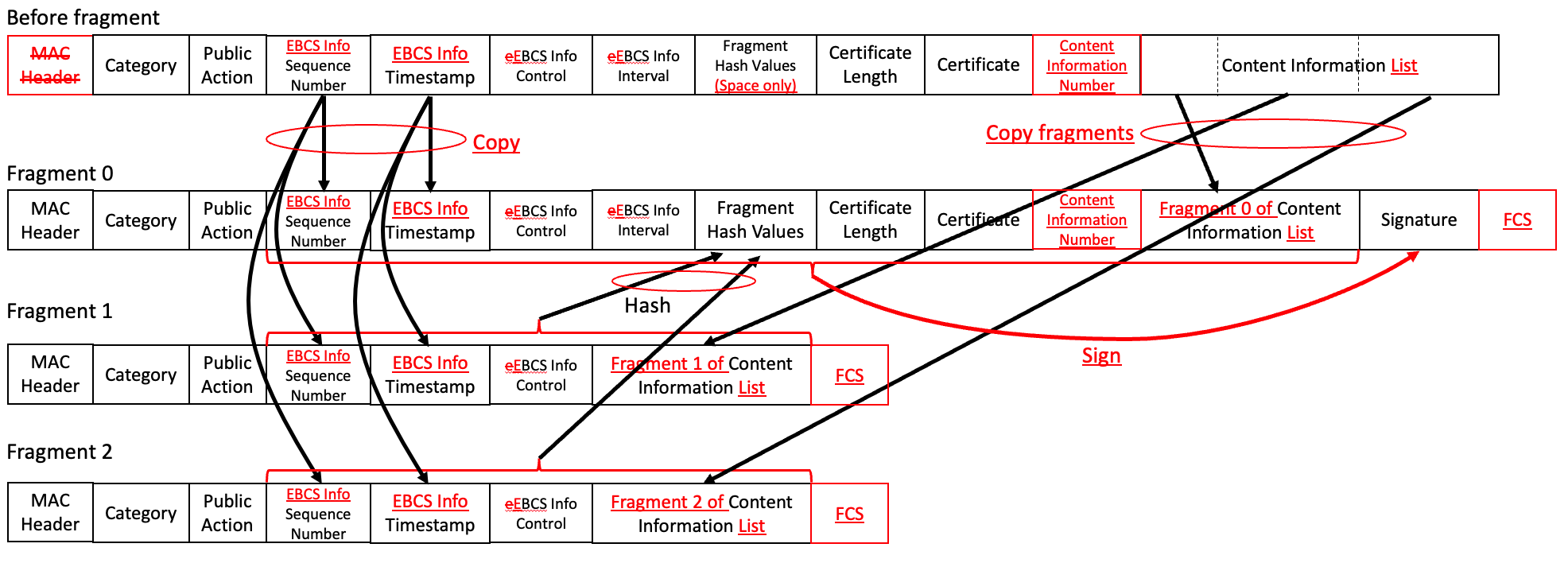 Figure 11-bc3 EBCS Info frame fragmentation [1305, 1309, 1308, 1307, 1306, 1186]11.55.2.6 EBCS Info frame defragmentationWhen If an EBCS non-AP STA reciever [1000] receives an EBCS Info frame with the Number Of Fragments subfield in the EBCS Info Control field not equal to 0 and the Fragment Index subfield equal to 0, the EBCS non-AP STA reciever [1000] shall verify calcurate the signature (see 12.13.2.1 (Signature of an EBCS Info frame)) and compare it with the Signature field. If the verification succeeds signature is different, the received fragment shall be discarded; otherwise, the EBCS non-AP STA reciever [1000] shall cache the EBCS Info frame Sequence Number, EBCS Info Timestamp, EBCS Info Control Number Of Fragments and Fragment Hash Values field values. [1316, 1118]When If the EBCS non-AP STA reciever [1000] receives the subsequent fragments of the EBCS Info frame, the EBCS non-AP STA it shall check the integrity of the fragments by the following procedure. as follows: [1316, 1621]Verify that the EBCS Info frame Sequence Number field, EBCS Info Timestamp field and Number Of Fragments subfields in the EBCS Info Control field in the received fragment are equal to those (sub)fields in the first fragment. If the any values are different, the received fragment shall be discarded. [1316, 1118]Calculate the hash value of the received fragment (see 12.13.2.1 (Signature of an EBCS Info frame)) and compare it with the corresponding hash value carried in the Fragment Hash Values field in the first fragment. If the hash values are is different, the received fragment shall be discarded. [1316]Cache the cContent iInformation fields(s) of the received fragment.After If all the fragments are received, the EBCS non-AP STA reciever [1000] shall concatenates them fragments and processes the defragmented EBCS Info frame as described in 11.100.2.3 (EBCS Info frame generation and usage). [1316]C.3 MIB DetailTGbc editor: please delete dot11EBCSDataTxRate (P73L16, P75L11-37 and P76L56). [1409]TGbc editor: please insert dot11EBCSDTIMPeriod as follows: [1005]At P73L16:		dot11EBCSDTIMPeriod		Unsigned32,At P75L11:dot11EBCSDTIMPeriod OBJECT-TYPESYNTAX Unsigned32 (1..255)MAX-ACCESS read-writeSTATUS currentDESCRIPTION"This is a control variable.It is written by an external management entity.Changes take effect for the next MLME-START.request primitive.This attribute specifies the number of beacon intervals that elapsebetween transmission of Beacon frames containing a EBCS TIM element whose DTIM Count field is 0. This value is transmitted in the DTIM Period field of Beacon frames."::= { dot11StationConfigEntry <ANA> }At P76L56:		dot11EBCSDTIMPeriod,Resolutions for Clause 11.100.2Resolutions for Clause 11.100.2Resolutions for Clause 11.100.2Resolutions for Clause 11.100.2Resolutions for Clause 11.100.2Date:  2021-09-07Date:  2021-09-07Date:  2021-09-07Date:  2021-09-07Date:  2021-09-07Author(s):Author(s):Author(s):Author(s):Author(s):NameAffiliationAddressPhoneemailHitoshi MoriokaSRC SoftwareFukuoka, JAPANhmorioka@src-soft.comType valueB3 B2TypedescriptionSubtype valueB7 B6 B5 B4Subtype description10Data[ANA]EBCS DataOrderInformationNotes93EBCS Parameters elementThis element is optionally present if dot11EBCSSupportActivated is true.[ANA]EBCS TIMThe EBCS TIM is present if the length of dot11EBCSContentList is larger than 0; otherwise not present.ElementElement IDElement ID ExtensionExtensibleFragmentable……………EBCS TIM (see 9.4.2.x (EBCS TIM element))255[ANA]YesNoReserved255([ANA]+1)-255Element IDLengthElement ID ExtensionEBCS DTIM CountEBCS DTIM PeriodContent ID Bitmap ControlContent ID BitmapOctets:1111110-32B0B1B3B4B7Bitmap ModeBitmap OffsetBitmap OffsetReservedReservedBits:13344ControlContent IDNegotiation MethodNext Tx Schedule (Optional)Time To Termination (Optional)Octets:1110 or 80 or 2Content Authentication AlgorithmContent Address Type (Optional)Content Address (Optional)Title Length (Optional)Title (Optional)PHY TypeTX RateOctets:10 or 1variable0 or 1variable1variableNext Tx Schedule (Optional)Time To Termination (Optional)Octets:0 or 80 or 2B1B2B3B4B53B64B7Next Tx Schedule PresentTime To Termination PresentContent Address PresentTitle PresentAssociation RequiredReservedReservedBits:111112424ValuePHY Type0DSSS / HR/DSSS / OFDM / ERP1HT2DMG3VHT4TVHT5S1G6CDMG7CMMG8HE9EDMG10-255ReservedData RateOctets:1HT MCSFlagsOctets:11B0B1B2B740MHzShort GIReservedReservedOctets:1166DMG MCSOctets:1B0B5B6B7MCS IndexMCS IndexPSK AppliedReservedOctets:6611VHT MCSOctets:2B0B3B4B6B7B9B10B11B12B15MCS IndexMCS IndexChannel BandwidthChannel BandwidthNssNssSTBCShort GIReservedReservedOctets:4433331144ValueChannel Bandwidth020MHz140MHz280MHz3160MHz480+80MHz5-7ReservedTVHT MCSOctets:2B0B3B4B6B7B8B9B10B11B15MCS IndexMCS IndexModeModeNssNssSTBCShort GIReservedReservedOctets:4433221155ValueMode0TVHT_MODE_11TVHT_MODE_2C2TVHT_MODE_2N3TVHT_MODE_4C4TVHT_MODE_4N5-7ReservedS1G MCSOctets:2B0B3B4B6B7B8B9B10B11B15MCS IndexMCS IndexChannel BandwidthChannel BandwidthNssNssSTBCShort GIReservedReservedOctets:4433221155ValueChannel Bandwidth01MHz12MHz24MHz38MHz416MHz5-7ReservedCDMG MCSOctets:1CMMG MCSOctets:1B0B4B5B6B7MCS IndexMCS Index1080MHzSTBCReservedOctets:55111HE MCSOctets:2B0B3B4B6B7B9B10B11B12B13B15MCS IndexMCS IndexChannel BandwidthChannel BandwidthNssNssSTBCGIGIReservedReservedOctets:44333312233ValueGuard Interval00.8μs11.6μs23.2μs3ReservedEDMG MCSChannel ConfigurationOctets:21B0B4B5B7B8B9B10B11B12B13B14B15MCS IndexMCS IndexNssNssModulationDCM BPSKPhase HoppingOpen Loop PCGIGIReservedReservedOctets:553311112222ValueGuard Interval0Short GI1Normal GI2Long GI3Reserved